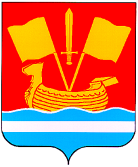 АДМИНИСТРАЦИЯ КИРОВСКОГО МУНИЦИПАЛЬНОГО РАЙОНА ЛЕНИНГРАДСКОЙ ОБЛАСТИП О С Т А Н О В Л Е Н И Еот 06 августа 2020 года  № 1021О внесении изменений в постановление администрации Кировского муниципального района Ленинградской области от 04 февраля 2014 года № 303 «Об утверждении порядка взимания платы с родителей (законных представителей) за присмотр и уход за детьми в образовательных организациях, реализующих образовательные программы дошкольного образованияв Кировском муниципальном районе Ленинградской области» В соответствии с Федеральным законом от 06 октября 2003 года № 131-ФЗ «Об общих принципах организации местного самоуправления в Российской Федерации», решением совета депутатов Кировского муниципального района Ленинградской области от 18 июля 2018 года № 69 «О признании утратившим силу решения совета депутатов Кировского муниципального района Ленинградской области от 19 июня 2013 года № 40 «Об установлении дополнительных льгот по плате, взимаемой с родителей (законных представителей) за присмотр и уход за детьми, осваивающими образовательные программы дошкольного образования в муниципальных образовательных учреждениях», решением совета депутатов Кировского муниципального района Ленинградской области от 18 июля 2018 года № 70 «О признании утратившим силу решения Муниципального Собрания муниципального образования «Кировский район Ленинградской области» от 23 октября 2002 года № 62 «Об установлении дополнительных льгот по оплате содержания детей в дошкольных образовательных учреждениях за счет средств муниципального бюджета»: 1. Внести в постановление администрации Кировского муниципального района Ленинградской области от 04 февраля 2014 года № 303 «Об утверждении порядка взимания платы с родителей (законных представителей) за присмотр и уход за детьми в образовательных организациях, реализующих образовательные программы дошкольного образования в Кировском муниципальном районе Ленинградской области» (далее – Порядок) следующие изменения:1.1. В пункте 4 Порядка слова «заработная плата с начислениями младших воспитателей (помощников воспитателей), поваров и кухонных рабочих, операторов стиральных машин»  заменить словами «заработная плата с начислениями i-того работника, непосредственно осуществляющего уход и присмотр за детьми, финансируемая за счет средств бюджета Кировского муниципального района Ленинградской области»;1.2. Пункт 11 Порядка изложить в следующей редакции:«11. Денежные средства, получаемые за присмотр и уход за детьми в образовательных организациях в виде родительской платы, расходуются в следующем порядке:на прочие расходы, связанные с приобретением расходных материалов, используемых для обеспечения соблюдения воспитанниками режима дня и личной гигиены, – 1 рубль; на приобретение продуктов питания (включая расходы по оплате кредиторской задолженности) – оставшаяся сумма денежных средств.Денежные средства, получаемые в виде родительской платы за присмотр и уход за детьми  в группах кратковременного пребывания, расходуются на приобретение основных средств и материальных запасов, выполнение работ и услуг для нужд образовательной организации.»;1.3. Третий абзац пункта 14 изложить в следующей редакции:«своевременного предоставления документов, подтверждающих право родителей на освобождение от родительской платы.»;1.4. В таблице «Перечень категорий граждан, имеющих  льготы по родительской плате» исключить строки:2. Настоящее постановление вступает в силу после официального опубликования.3. Контроль за исполнением данного постановления возложить на заместителя главы администрации по социальным вопросам.Глава  администрации                                                                   А.В.КольцовРодители (законные представители), имеющие трех и более несовершеннолетних детейЛьгота в виде 50% скидкиКопия удостоверения многодетной семьи или Справка органов социальной защиты населения о составе многодетной семьиПри приеме, далее - по истечении срока действия справки Решение Совета депутатов Кировского муниципального района Ленинградской области от 19 июня 2013 г.       № 40Родители (законные представители) детей из малообеспеченных семей, признаваемых таковыми решением комиссии по социальной защите детей, создаваемой в образовательной организацииЛьгота в виде 50% скидкиСправка органов социальной защиты населения о малообеспеченной семье; протокол заседания комиссии по социальной защите детей образовательной организации1 раз в полугодиеРешение Муниципального Собрания МО «Кировский муниципальный район Ленинградской области» от 23.10.2002 №62